№B-11-01 КонусОтвет1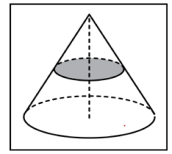 Объем конуса равен 16. Через середину высоты параллельно основанию конуса проведено сечение, которое является основанием меньшего конуса с той же вершиной. Найдите объем меньшего конуса.22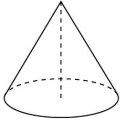 Высота конуса равна 6, образующая равна 10. Найдите его объем, деленный на π.1283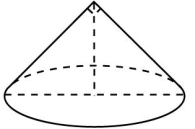 Диаметр основания конуса равен 6, а угол при вершине осевого сечения равен 90°. Вычислите объем конуса, деленный на .94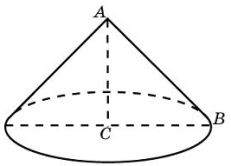 Конус получается при вращении равнобедренного прямоугольного треугольника АВС вокруг катета, равного 6. Найдите его объем, деленный на π.725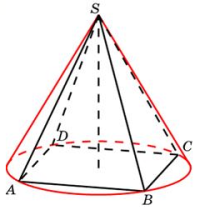 Конус описан около правильной четырехугольной пирамиды со стороной основания 4 и высотой 6. Найдите его объем, деленный на π.166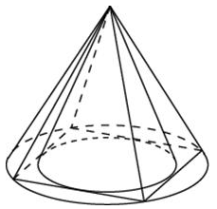 Во сколько раз объем конуса, описанного около правильной четырехугольной пирамиды, больше объема конуса, вписанного в эту пирамиду?27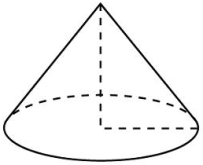 Длина окружности основания конуса равна 3, образующая равна 2. Найдите площадь боковой поверхности конуса.38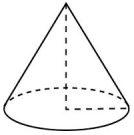 Во сколько раз увеличится площадь боковой поверхности конуса, если его образующую увеличить в 3 раза?39Во сколько раз уменьшится площадь боковой поверхности конуса, если радиус его основания уменьшить в 1,5 раза?1,510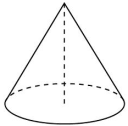 Высота конуса равна 6, образующая равна 10. Найдите площадь его полной поверхности, деленную на π.14411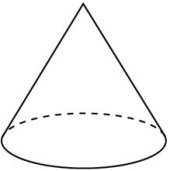 Площадь боковой поверхности конуса в два раза больше площади основания. Найдите угол между образующей конуса и плоскостью основания. Ответ дайте в градусах.60012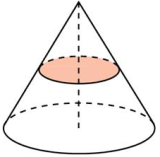 Площадь полной поверхности конуса равна 12. Параллельно основанию конуса проведено сечение, делящее высоту пополам. Найдите площадь полной поверхности отсеченного конуса.313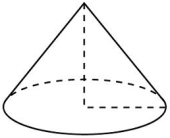 Радиус основания конуса равен 3, высота равна 4. Найдите площадь полной поверхности конуса, деленную на π.241413; 9; 900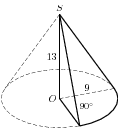 Найдите объем V части конуса, изображенной на рисунке. В ответе укажите V/π.87,751512; 9; 900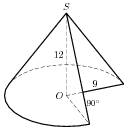 Найдите объем V части конуса, изображенной на рисунке. В ответе укажите V/π.24316Конус вписан в цилиндр. Объем конуса равен 5. Найдите объем цилиндра.Конус вписан в цилиндр. Объем конуса равен 5. Найдите объем цилиндра.1517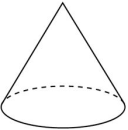 Найдите объем V конуса, образующая которого равна 2 и наклонена к плоскости основания под углом 30. В ответе укажите V/π.  .118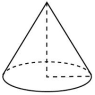 Во сколько раз уменьшится объем конуса, если его высоту уменьшить в 3 раза?319Во сколько раз увеличится объем конуса, если его радиус основания увеличить в 1,5 раза?2,2520